Author:	  Tina Cocuzza, MD and Tiffany Murano, MD	Reviewer: Lisa Jacobson, MDCase Title:  Incarcerated HerniaTarget Audience: medical students, nurses, paramedics, residents, otherPrimary Learning Objectives: 	1.  Recognition of incarcerated hernia	2.  Recognition of possible bowel ischemia	3.  Demonstration of appropriate treatment plan for incarcerated hernia and bowel		     ischemiaSecondary Learning Objectives: 	1.  Explain the diagnosis and procedures to the patient	2.  Employ effective communication with the consultant	3.  Appropriate utilization of resourcesCritical actions checklist Provide antipyretics and appropriate analgesiaDiagnose hernia on physical exam and attempt reductionAttempt reduction of hernia with Trendelenberg, further pain control, and/or anxiolytics/sedationCall an emergent general surgery consult for incarcerated hernia and discuss possibility of bowel ischemia/strangulationFor Examiner OnlyAuthor:	  Tina Cocuzza, MD and Tiffany Murano, MD	Reviewer: Lisa Jacobson, MDCase Title: Incarcerated HerniaCASE SUMMARYCORE CONTENT AREA GastrointestinalSYNOPSIS OF HISTORY/ Scenario Background The patient is a 32 year old male with no significant past medical history who presents with right lower quadrant pain and subjective fever at home x 2 days. The patient’s surgical history (which turns out to be of no significance) is of an exploratory laparotomy due to a stab wound four years ago.  The patient does not mention and does not volunteer the information that he has scrotal pain and swelling unless specifically asked by the examinee.  If asked, the patient admits he has scrotal pain and swelling. There is no penile discharge or dysuria.  If not specifically asked the patient will only complain of right lower quadrant pain.  There is no nausea, vomiting, or diarrhea.  His bowel habits have been normal.  SYNOPSIS OF PHYSICALOn triage vitals the patient is tachycardic and febrile orally.  He has diffuse abdominal tenderness that is worse in the RLQ, with voluntary guarding in the RLQ.  The patient has a firm, tender, right inguinal hernia on GU exam, but this is ONLY discovered if the examinee fully undresses the patient and asks specifically about genital/GU exam.  The examinee may try to reduce the hernia and will be unsuccessful.  The examinee should make serious attempts to reduce hernia, including Trendelenberg position, administration of pain medications, and possible anxiolytics/sedatives.  The hernia will not be reducible.  The examinee should consult the on-call general surgeon and communicate that the hernia is incarcerated and the concern for possible strangulation given the patient’s fever, leukocytosis, and elevated lactate.  The examinee should not obtain a CT scan prior to calling general surgery.  If a CT scan is obtained it will reveal bowel ischemia.   The examinee should be marked down if a CT scan is obtained prior to surgical consultation.For Examiner Only CRITICAL ACTIONSScenario branch points/ PLAY OF CASE GUIDELINESCritical Action Provide antipyretics and appropriate analgesiaCueing Guideline: The nurse may say, “Doctor, the patient still looks very uncomfortable.”  The patient may say, “Doctor, my stomach still really hurts.”Critical Action Diagnose hernia on physical exam and attempt reductionCueing Guideline: The general surgery consult may ask the examinee what he thinks is wrong with the patient.The nurse may ask if she can place a foley and when she does she may say, “Doctor, I noticed a swelling in the patient’s scrotum.”If the hernia is recognized but no attempt made, the general surgery consultant may ask the examinee if he was able to reduce the hernia.Critical Action Attempt reduction of hernia with Trendelenberg, further pain control, and/or anxiolytics/sedationCueing Guideline:   The general surgery consultant may ask the examinee what he/she did to attempt to reduce the hernia.The nurse may ask if there’s anything else the examinee would like to try.Critical Action Call an emergent general surgery consult for incarcerated hernia and discuss possibility of bowel ischemia/strangulationCueing Guideline:   The patient may ask if he is going to be admitted.If examinee attempted reduction the nurse may ask if there’s anyone else the doctor is going to call for help.SCORING GUIDELINES(Critical Action No.)1.  Provide antipyretics and appropriate analgesia2.  Diagnose hernia on physical exam and attempt reduction3. Attempt reduction of hernia with trendelenberg, further pain control, and/or     anxiolytics/sedation4. Call an emergent general surgery consult for incarcerated hernia and discuss possibility of bowel ischemia/strangulationFor Examiner Only HISTORY Onset of Symptoms:  	YesterdayBackground Info:	32 year-old male presents with right lower quadrant pain and fever since yesterday.  The pain began suddenly and was so severe patient was unable to sleep last night so came to ED first thing this morning.  Chief Complaint:	“My stomach won’t stop hurting.”Past Medical Hx:	NonePast Surgical Hx:	Exploratory laparotomy secondary to stab wound 4 years agoHabits:	Smoking:  1 PPD	ETOH: Socially	Drugs: Marijuana occasionallyFamily Medical Hx:  	       Non-contributorySocial Hx:	Marital Status:  single	Children:  None	Education:  High School	Employment:  Employed as a salesman at local appliance storeROS:	General:  (+) fever/chillsGI:  No nausea, no vomiting.  No diarrhea.  Last bowel movement was the day prior.  He has had no flatus today.GU:  no dysuria, no penile discharge; (+) scrotal swelling and tendernessFor Examiner Only PHYSICAL EXAM Patient Name:  Kenny Jones	Age & Sex: 32 year-old maleGeneral Appearance: Well-developed, well-nourished male in moderate distressVital Signs:  T: 99.4°F (oral), 100.4 °F (rectal), BP: 135/85  HR: 110  RR:  18 		              O2 Sat:  99% on room air  Head:		Normal Eyes:   	NormalEars: 		NormalMouth:   	NormalNeck: 	 	NormalSkin: 		NormalChest:  	NormalLungs: 	NormalHeart: 	Tachycardic, RRR, no murmur, rub, or gallopBack: 		No CVA tendernessAbdomen: Soft with diffuse tenderness, worse in RLQ.  (+) voluntary guarding.  No rebound or peritoneal signsGU:  (only evident if examinee completely undressed patient and asks to do GU exam):  Right inguinal hernia, firm and tender, not reducible.Extremities:   NormalRectal: 	Non-tender, heme negativePelvic: 	N/ANeurological: NormalMental Status: NormalFor Examiner Only STIMULUS INVENTORY#1	Emergency Admitting Form#2	CBC#3	BMP#4	U/A#5	ABG#6	Lactate#7	Toxicology#8	CXR#9	KUB#10	CT abdomen/pelvis#11	Photograph of patient’s presentation#12	Debriefing materialsFor Examiner Only LAB DATA & IMAGING RESULTSStimulus #2						Stimulus #5Complete Blood Count (CBC)                    		Arterial Blood GasWBC	15.0/mm3			pH		7.30Hgb	13.7 g/dL			pCO2		32 mm HgHct	41.0 %				pO2		95 mm HgPlatelets	271/mm3			O2 Sat		99 %Differential	Segs	80%				Stimulus #6	Bands	10%				Lactate	3.5	Lymphs 	8%					Monos 	2%					Eos 	0%							Stimulus #7							Toxicology												ETOH			0Stimulus #3				                        Urine Basic Metabolic Profile (BMP)               		Cocaine		Neg							PCP			NegNa+ 	141 mEq/L			Cannabinoids 		Neg	K+ 	4.0 mEq/L			Benzodiazepines	Neg	CO2 	17 mEq/L			Amphetamines	NegCl- 	110 mEq/L			Opiates 		NegGlucose 	107 mg/dL			Barbiturates		NegBUN 	10 mg/dL								Creatinine 	1.0 mg/dL			Stimulus #4						Diagnostic Imaging		Urinalysis (U/A)					Color 	yellow				Stimulus #8Specific Gravity	1.010				CXR:			NormalGlucose 	negProtein 	neg				Stimulus #9Ketone 	neg				KUB:			NormalLeuk. Est. 	neg		Nitrite 	neg				Stimulus #10WBC 	0-1				CT abdomen/pelvis with contrast:RBC 		          0-1				Right inguinal hernia with evidence of            Ischemia	Stimulus #11							Photograph of patient’s presentation Learner Stimulus #1	ABEM General Hospital	Emergency Admitting FormName:		Kenny JonesAge: 		32 yearsSex:                                		MaleMethod of Transportation:            Private carPerson giving information:         	PatientPresenting complaint:               	Abdominal PainBackground:  Patient ambulated into the ED c/o right lower quadrant pain and fever since yesterday.  The pain began suddenly and was so severe patient was unable to sleep last night so came to ED first thing this morning.Triage or Initial Vital Signs  	BP:		130/89	P:		110	R:		18	T :		100.4 °F (rectal)Learner Stimulus #2Complete Blood Count (CBC)                 		WBC	15 /mm3				Hgb	13.7g/dL				Hct	41%				Platelets	271/mm3			Differential	Segs	80%				Bands	10%					Lymphs 	8%					Monos 	2%					Eos 	0%Learner Stimulus #3		Basic Metabolic Profile (BMP)            		Na+ 	141 mEq/L				K+ 	4.0 mEq/L				CO2 	17 mEq/L				Cl- 	110 mEq/L				Glucose 	107 mg/dLBUN 	10 mg/dL				Creatinine 	1.0 mg/dLLearner Stimulus #4Urinalysis (U/A)					Color 	yellow				Sp gravity 	1.010				Glucose 	negProtein 	neg				Ketone 	neg				Nitrite 	neg			WBC 	0-1			RBC 	0-1				Learner Stimulus #5Arterial Blood GaspH		7.30pCO2		32 mm HgpO2		95 mm HgO2 Sat		99 %Learner Stimulus #6Lactate	3.5Learner Stimulus #7ToxicologyETOH		0Urine Cocaine		NegPCP			NegCannabinoids 		Neg	Benzodiazepines		Neg	Amphetamines		NegOpiates 		Neg			Barbiturates		NegLearner Stimulus #8CXR:	NormalLearner Stimulus #9KUB:  			NormalLearner Stimulus #10CT abdomen/pelvis with contrast:  Right inguinal hernia with evidence of ischemia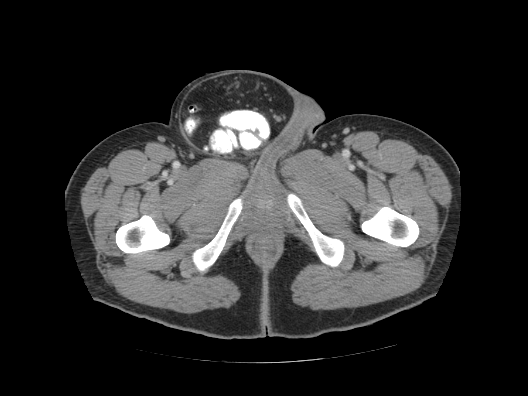 Learner Stimulus #11Photograph of patient’s presentation 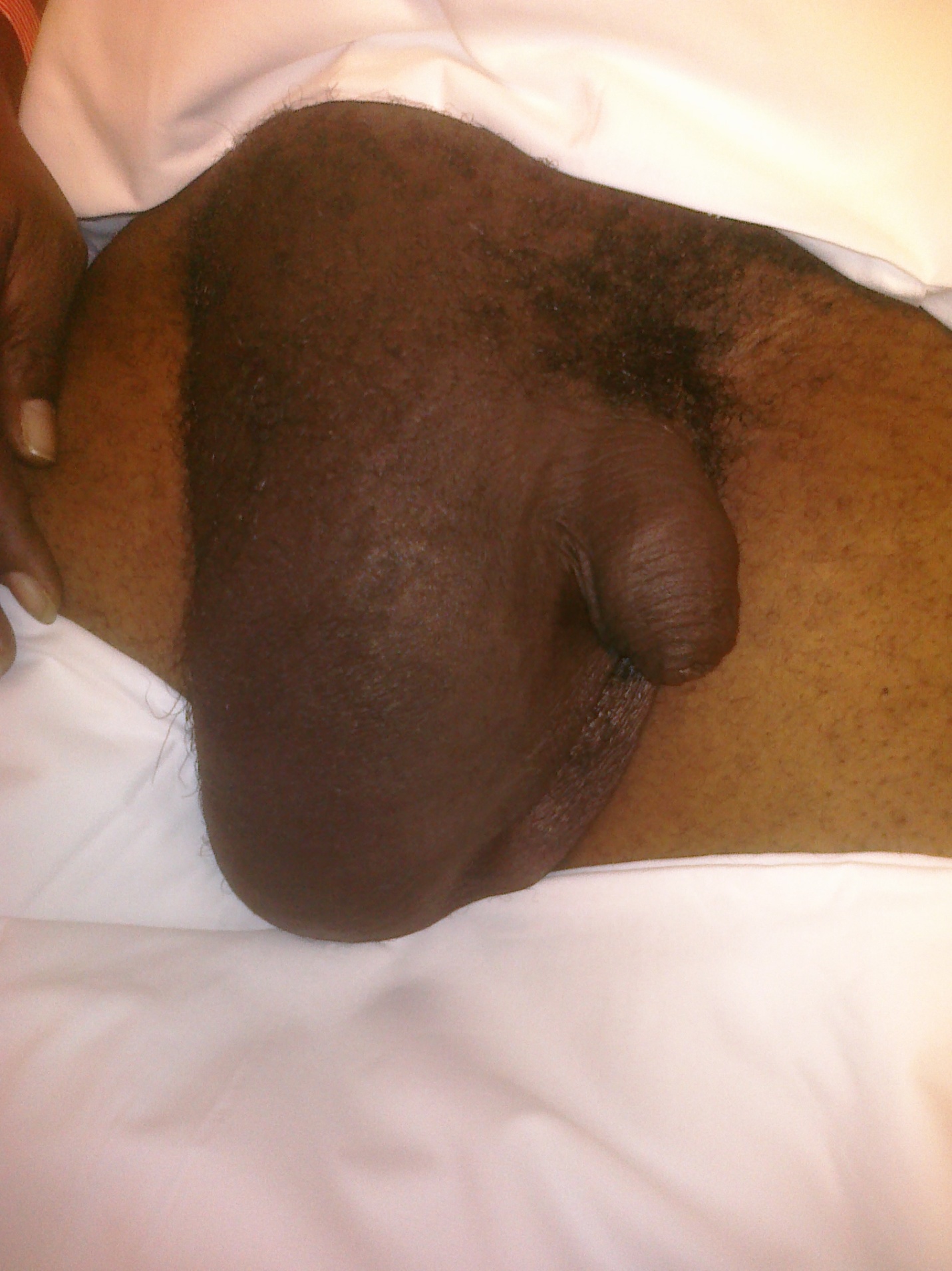 For Examiner Date: 		        		Examiner: 		 		Examinee(s):Scoring: In accordance with the Standardized Direct Observational Tool (SDOT)The learner should be scored (based on level of training) for each item above with one of the following:	NI = 	Needs Improvement	ME = 	Meets Expectations	AE = 	Above Expectations	NA= 	Not Assessed The score sheet may be used for a variety of learners.  For example, in using the case for 4th year medical students, the key teaching points of the case may be the recognition of shock and treatment with appropriate fluid resuscitation.  Other items may be marked N/A= not assessed.Category: One or more of the ACGME Core Competencies as defined in the SDOT	PC= 	Patient CareCompassionate, appropriate, and effective for the treatment of health problems and the promotion of health	MK= 	Medical KnowledgeResidents are expected to formulate an appropriate differential diagnosis with special attention to life-threatening conditions, demonstrate the ability to utilize available medical resources effectively, and apply this knowledge to clinical decision making	PBL= 	Practice Based Learning & ImprovementInvolves investigation and evaluation of their own patient care, appraisal and assimilation of scientific evidence, and improvements in patient care	ICS= 	Interpersonal Communication SkillsResults in effective information exchange and teaming with patients, their families, and other health professionals	P=	ProfessionalismManifested through a commitment to carrying out professional responsibilities, adherence to ethical principles, and sensitivity to a diverse patient population	SBP= Systems Based PracticeManifested by actions that demonstrate an awareness of and responsiveness to the larger context and system of health care and the ability to effectively call on system resources to provide care that is of optimal valueKeywords for future searching functionsHernia, Incarceration, inguinal, acute abdominal painReferences Matthews RD, Neumayer L: Inguinal hernia in the 21st century: an evidence based review. Curr Probl Surg 45: 261, 2008.Ruhl CE, Everhart JE:  Risk factors for inguinal hernia among adults in the US population.  Am J Epidemiol 165: 1154-1161, 2007.Rutkow IM:  Demographic and socioeconomic aspects of hernia repair in the United States in 2003.    Sug Clin North Am 83:  1045-1051, 2003Byars, D in Tintinalli J, Stapczynski S et al Tintinalli’s Emergency Medicine:  A Comprehensive Guide, 7th e.  The McGraw Hill Company, Inc, 2004Jamadar DA, Franz GM:  Inguinal region hernias.  Ultrasound Clin 2:  714, 2007.  Robinson P, Hensor E, Lansdown MJ, et al:  Inguinofemoral hernia:  accuracy of sonography in patients with indeterminate clinical features.  Am J Roentgenol  187:  1168-1178, 2006.Zarvan NP, Lee FT Jr, Yandow DR, Unger JS:  Abdominal hernias:  CT finders Am J Roentgenol 164:  1391, 1995Deutsch AA, Eviatar E, Gutman H, Reiss R: Small bowel obstruction: a review of 264 cases and suggestions for management. Postgrad Med J 65: 463, 1989Has this work been previously published?  NoDebriefing Materials:  A hernia is the protrusion of part of an organ through a weak point in the wall of the body cavity that normally contains it.1    They are classified by anatomic location, the contents contained within the hernia, and whether the hernia is reducible, incarcerated, or strangulated.1   Abdominal wall hernias are one of the most common surgical complaints and inguinal hernias are the most common type of hernia. About 500,000 inguinal hernia are identified annually in the US and general surgeons performed almost 800,000 inguinal hernia repair in the United States in 2003.2,3A hernia is called reducible when the hernia sac itself is soft and easily reduced through the hernia defect.  A hernia is incarcerated when it is firm, often painful, and non-reducible by direct manual pressure. Strangulation develops as a consequence of incarceration and is due to reduced blood flow to the organ.   It will present as severe pain at the hernia site,  possibly with signs and symptoms of intestinal obstruction, toxic appearance, and skin changes overlying the hernia sac.  A strangulated hernia is an acute surgical emergency.4Diagnosis is primarily clinical, however, more recently, imaging studies have been shown to have a role as both a primary diagnostic tool as well as a way to identify complications.5    Plain films may be helpful in patients with perforation or obstruction but are usually indeterminate or non-diagnostic.4   In patients where the diagnosis is equivocal ultrasound is an accurate diagnostic modality.6  Bedside ED US using a linear high frequency probe with color or power Doppler of the hernia sac can be useful in these borderline cases to establish the presence or absence of blood flow.5   CT scan is the best radiographic test for diagnosis and can identify uncommon hernia types as well as demonstrate incarceration and strangulation.7If the hernia is easily reduced, the patient can be referred for elective outpatient surgery.4  If the hernia is incarcerated but not strangulated an attempt to manually reduce the hernia should be made.  If unsuccessful after one or two attempts, general surgery should be consulted. 4 If there is any concern for strangulation, general surgery consultation should be made immediately.8Critical Actions NIMEAENACategoryObtain a focused history pertinent to the chief complaint of abdominal painP, PC, MK, PBLPerforms comprehensive abdominal and genitor-urinary examination PC, MK, PBLDiagnose hernia and attempt reductionPC, MK, PBLConsults general surgery emergentlyPC, MK, PBL, SBPRecognize possible bowel ischemiaPC, MK, PBL Administers analgesia and antipyreticsP, PC, MK, PBLDemonstrate effective communication with patient and general surgery consultantP, PC, MK, ICS, 